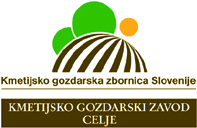 PRIJAVNICA NA STROKOVNO SREČANJE SKLOP D »poljedelstvo«Ime in priimek: _________________________________________________Naslov: ________________________________________________________Poštna številka in pošta: __________________________________________E- poštni naslov: ________________________________________________Številka mobilnega telefona: _______________________________________KMG MID številka: _______________________________________________Udeležil/a se bom delavnice (ustrezno označi s križcem v kvadratku):-- dne 14.5.2024 Mešani dosevki (grah in žita)  (Kontaktna oseba: Igor Škerbot , tel: 03 42 55 514, igor.skerbot@ce.kgzs.si)Izjava:Soglašam, da sme izvajalec strokovnih srečanj s področja poljedelstva, zgoraj navedene podatke, uporabiti in obdelovati skladno z veljavno zakonodajo.Spodaj podpisani izjavljam, da kmetijsko gospodarstvo, ki ga zastopam na strokovnem srečanju izpolnjuje pogoje za udeležbo, kar je razvidno iz zadnje zbirne vloge._______________							____________________(Datum)								(podpis)Izpolnjeno prijavnico z označeno udeležbo posredujete do 13.5.2024, na elektronski naslov tjasa.pangerl@ce.kgzs.si, ali igor.skerbot@ce.kgzs.si